Приложение № 6к приказу ФНС Россииот «___»_________2022 г.№_______________Формат представления персонифицированных сведений о физических лицах в электронной формеI. ОБЩИЕ СВЕДЕНИЯ1. Настоящий формат описывает требования к XML-файлам (далее – файл обмена) передачи в электронной форме персонифицированных сведений о физических лицах в налоговые органы.2. Номер версии настоящего формата 5.01, часть 297.II. ОПИСАНИЕ ФАЙЛА ОБМЕНА3. Имя файла обмена должно иметь следующий вид:R_Т_A_K_О_GGGGMMDD_N, где:R_Т – префикс, принимающий значение NO_PERSSVFL;A_K – идентификатор получателя информации, где: A – идентификатор получателя, которому направляется файл обмена, K – идентификатор конечного получателя, для которого предназначена информация из данного файла обмена. Передача файла от отправителя к конечному получателю (К) может осуществляться в несколько этапов через другие налоговые органы, осуществляющие передачу файла на промежуточных этапах, которые обозначаются идентификатором А. В случае передачи файла от отправителя к конечному получателю при отсутствии налоговых органов, осуществляющих передачу на промежуточных этапах, значения идентификаторов А и К совпадают. Каждый из идентификаторов (A и K) имеет вид для налоговых органов – четырехразрядный код налогового органа;О – идентификатор отправителя информации, имеет вид:для организаций – девятнадцатиразрядный код (идентификационный номер налогоплательщика (далее – ИНН) и код причины постановки на учет (далее – КПП) организации (обособленного подразделения);для физических лиц – двенадцатиразрядный код (ИНН физического лица, при наличии. При отсутствии ИНН – последовательность из двенадцати нулей);GGGG – год формирования передаваемого файла, MM – месяц, DD – день;N – идентификационный номер файла (длина – от 1 до 36 знаков. Идентификационный номер файла должен обеспечивать уникальность файла).Расширение имени файла – xml. Расширение имени файла может указываться как строчными, так и прописными буквами.Параметры первой строки файла обменаПервая строка XML файла должна иметь следующий вид:<?xml  version ="1.0"  encoding ="windows-1251"?>Имя файла, содержащего XML схему файла обмена, должно иметь следующий вид:NO_PERSSVFL_1_297_00_05_01_xx, где хх – номер версии схемы.Расширение имени файла – xsd.XML схема файла обмена приводится отдельным файлом и размещается на сайте Федеральной налоговой службы.4. Логическая модель файла обмена представлена в виде диаграммы структуры файла обмена на рисунке 1 настоящего формата. Элементами логической модели файла обмена являются элементы и атрибуты XML файла. Перечень структурных элементов логической модели файла обмена и сведения о них приведены в таблицах 4.1 – 4.10 настоящего формата.Для каждого структурного элемента логической модели файла обмена приводятся следующие сведения:наименование элемента. Приводится полное наименование элемента. В строке таблицы могут быть описаны несколько элементов, наименования которых разделены символом «|». Такая форма записи применяется при наличии в файле обмена только одного элемента из описанных в этой строке;сокращенное наименование (код) элемента. Приводится сокращенное наименование элемента. Синтаксис сокращенного наименования должен удовлетворять спецификации XML;признак типа элемента. Может принимать следующие значения: «С» – сложный элемент логической модели (содержит вложенные элементы), «П» – простой элемент логической модели, реализованный в виде элемента XML файла, «А» – простой элемент логической модели, реализованный в виде атрибута элемента XML файла. Простой элемент логической модели не содержит вложенные элементы;формат элемента. Формат элемента представляется следующими условными обозначениями: Т – символьная строка; N – числовое значение (целое или дробное).Формат символьной строки указывается в виде Т(n-k) или T(=k), где: n – минимальное количество знаков, k – максимальное количество знаков, символ 
«-» – разделитель, символ «=» означает фиксированное количество знаков в строке. В случае, если минимальное количество знаков равно 0, формат имеет вид Т(0-k). В случае, если максимальное количество знаков не ограничено, формат имеет вид Т(n-).Формат числового значения указывается в виде N(m.k), где: m – максимальное количество знаков в числе, включая целую и дробную часть числа без разделяющей десятичной точки и знака (для отрицательного числа), k – максимальное число знаков дробной части числа. Если число знаков дробной части числа равно 0 (то есть число целое), то формат числового значения имеет вид N(m).Для простых элементов, являющихся базовыми в XML, таких как, элемент с типом «date», поле «Формат элемента» не заполняется. Для таких элементов в поле «Дополнительная информация» указывается тип базового элемента;признак обязательности элемента определяет обязательность наличия элемента (совокупности наименования элемента и его значения) в файле обмена. Признак обязательности элемента может принимать следующие значения: «О» – наличие элемента в файле обмена обязательно; «Н» – наличие элемента в файле обмена необязательно, то есть элемент может отсутствовать. Если элемент принимает ограниченный перечень значений (по классификатору, кодовому словарю), то признак обязательности элемента дополняется символом «К». В случае, если количество реализаций элемента может быть более одной, то признак обязательности элемента дополняется символом «М».К вышеперечисленным признакам обязательности элемента может добавляться значение «У» в случае описания в XML схеме условий, предъявляемых к элементу в файле обмена, описанных в графе «Дополнительная информация»;дополнительная информация содержит, при необходимости, требования к элементу файла обмена, не указанные ранее. Для сложных элементов указывается ссылка на таблицу, в которой описывается состав данного элемента. Для элементов, принимающих ограниченный перечень значений из классификатора (кодового словаря), указывается соответствующее наименование классификатора (кодового словаря) или приводится перечень возможных значений. Для классификатора (кодового словаря) может указываться ссылка на его местонахождение. Для элементов, использующих пользовательский тип данных, указывается наименование типового элемента.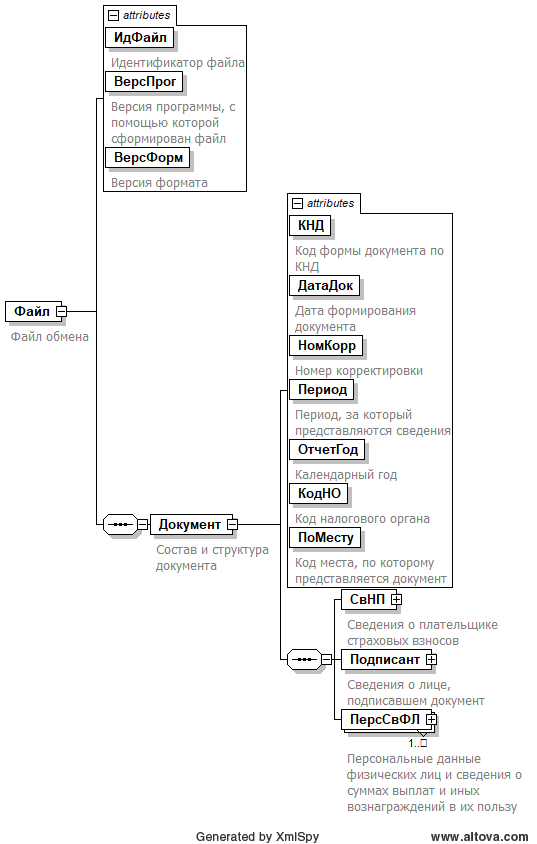 Рисунок 1. Диаграмма структуры файла обменаТаблица 4.1Файл обмена (Файл)Таблица 4.2Состав и структура документа (Документ)Таблица 4.3Сведения о плательщике страховых взносов (СвНП)Таблица 4.4Плательщик страховых взносов - организация (НПЮЛ)Таблица 4.5Сведения о реорганизованной (ликвидированной) организации (СвРеоргЮЛ)Таблица 4.6Плательщик страховых взносов - индивидуальный предприниматель, глава крестьянского (фермерского) хозяйства, физическое лицо (НПФЛ)Таблица 4.7Сведения о лице, подписавшем документ (Подписант)Таблица 4.8Сведения о представителе плательщика страховых взносов (СвПред)Таблица 4.9Персональные данные физических лиц и сведения о суммах выплат и иных вознаграждений в их пользу (ПерсСвФЛ)Таблица 4.10Фамилия, имя, отчество (ФИОТип)Наименование элементаСокращенное наименование (код) элементаПризнак типа элементаФормат элементаПризнак обязательности элементаДополнительная информацияИдентификатор файлаИдФайлAT(1-255)ОУСодержит (повторяет) имя сформированного файла (без расширения)Версия программы, с помощью которой сформирован файлВерсПрогAT(1-40)ОВерсия форматаВерсФормAT(1-5)ОПринимает значение: 5.01  Состав и структура документаДокументСОСостав элемента представлен в таблице 4.2 Наименование элементаСокращенное наименование (код) элементаПризнак типа элементаФормат элементаПризнак обязательности элементаДополнительная информацияКод формы документа по КНДКНДAT(=7)ОКТиповой элемент <КНДТип>.Принимает значение: 1151162  Дата формирования документаДатаДокAT(=10)ОТиповой элемент <ДатаТип>.
Дата в формате ДД.ММ.ГГГГНомер корректировкиНомКоррAN(3)ОПринимает значение:0 – первичный документ,1, 2, 3 и так далее – уточненный документ. Для уточненного документа значение должно быть на 1 больше ранее принятого налоговым органом документаПериод, за который представляются сведенияПериодAT(=2)ОКПринимает значение в соответствии с приложением № 3 к Порядку заполнения формы персонифицированных сведений о физических лицах (далее – Порядок заполнения):01 – январь   |02 – февраль   |03 – март   |04 – апрель   |05 – май   |06 – июнь   |07 – июль   |08 – август   |09 – сентябрь   |10 – октябрь   |11 – ноябрь   |12 – декабрь   |71 – за январь при реорганизации (ликвидации) организации   |72 – за февраль при реорганизации (ликвидации) организации   |73 – за март при реорганизации (ликвидации) организации   |74 – за апрель при реорганизации (ликвидации) организации   |75 – за май при реорганизации (ликвидации) организации   |76 – за июнь при реорганизации (ликвидации) организации   |77 – за июль при реорганизации (ликвидации) организации   |78 – за август при реорганизации (ликвидации) организации   |79 – за сентябрь при реорганизации (ликвидации) организации   |80 – за октябрь при реорганизации (ликвидации) организации   |81 – за ноябрь при реорганизации (ликвидации) организации   |82 – за декабрь при реорганизации (ликвидации) организации   |AC – за январь при снятии с учета, в качестве индивидуального предпринимателя (главы крестьянского (фермерского) хозяйства)   |AD – за февраль при снятии с учета, в качестве индивидуального предпринимателя (главы крестьянского (фермерского) хозяйства)   |AE – за март при снятии с учета, в качестве индивидуального предпринимателя (главы крестьянского (фермерского) хозяйства)   |BC – за апрель при снятии с учета, в качестве индивидуального предпринимателя (главы крестьянского (фермерского) хозяйства)   |BD – за май при снятии с учета, в качестве индивидуального предпринимателя (главы крестьянского (фермерского) хозяйства)   |BE – за июнь при снятии с учета, в качестве индивидуального предпринимателя (главы крестьянского (фермерского) хозяйства)  |CC – за июль при снятии с учета, в качестве индивидуального предпринимателя (главы крестьянского (фермерского) хозяйства)   |CD – за август при снятии с учета, в качестве индивидуального предпринимателя (главы крестьянского (фермерского) хозяйства)   |CE – за сентябрь при снятии с учета, в качестве индивидуального предпринимателя (главы крестьянского (фермерского) хозяйства)   |DC – за октябрь при снятии с учета, в качестве индивидуального предпринимателя (главы крестьянского (фермерского) хозяйства)   |DD – за ноябрь при снятии с учета, в качестве индивидуального предпринимателя (главы крестьянского (фермерского) хозяйства)   |DE – а декабрь при снятии с учета, в качестве индивидуального предпринимателя (главы крестьянского (фермерского) хозяйства)Календарный годОтчетГодAОТиповой элемент <xs:gYear>.
Год в формате ГГГГКод налогового органаКодНОAT(=4)ОКТиповой элемент <СОНОТип> Код места, по которому представляется документПоМестуAT(=3)ОКПринимает значение в соответствии с приложением № 4 к Порядку заполнения:112 – по месту жительства физического лица, не являющегося индивидуальным предпринимателем, иного лица, занимающегося частной практикой   |120 – по месту жительства индивидуального предпринимателя   |121 – по месту жительства адвоката, учредившего адвокатский кабинет   |122 – по месту жительства нотариуса, занимающегося частной практикой   |124 – по месту жительства члена (главы) крестьянского (фермерского) хозяйства   |214 – по месту нахождения российской организации   |217 – по месту учета правопреемника российской организации   |222 – по месту учета российской организации по месту нахождения обособленного подразделения   |240 – по месту нахождения юридического лица - (главы) крестьянского (фермерского) хозяйства   |335 – по месту нахождения обособленного подразделения иностранной организации в Российской Федерации   |350 – по месту учета международной организации в Российской ФедерацииСведения о плательщике страховых взносовСвНПСОСостав элемента представлен в таблице 4.3 Сведения о лице, подписавшем документПодписантСОСостав элемента представлен в таблице 4.7 Персональные данные физических лиц и сведения о суммах выплат и иных вознаграждений в их пользуПерсСвФЛСОМСостав элемента представлен в таблице 4.9 Наименование элементаСокращенное наименование (код) элементаПризнак типа элементаФормат элементаПризнак обязательности элементаДополнительная информацияНомер контактного телефонаТлфAT(1-20)НПлательщик страховых взносов – организация   |НПЮЛСОСостав элемента представлен в таблице 4.4 Плательщик страховых взносов – индивидуальный предприниматель, глава крестьянского (фермерского) хозяйства, физическое лицоНПФЛСОУСостав элемента представлен в таблице 4.6.Элемент должен присутствовать при значении элемента <Период> = AC | AD | AE | BC | BD | BE | CC | CD | CE | DC | DD | DE (из таблицы 4.2)Наименование элементаСокращенное наименование (код) элементаПризнак типа элементаФормат элементаПризнак обязательности элементаДополнительная информацияНаименование организации, обособленного подразделенияНаимОргAT(1-1000)ОИНН организацииИННЮЛAT(=10)ОТиповой элемент <ИННЮЛТип> КПП организацииКППAT(=9)ОТиповой элемент <КППТип> Сведения о реорганизованной (ликвидированной) организацииСвРеоргЮЛСНСостав элемента представлен в таблице 4.5 Наименование элементаСокращенное наименование (код) элементаПризнак типа элементаФормат элементаПризнак обязательности элементаДополнительная информацияКод формы реорганизации (ликвидация) / лишения полномочий (закрытие) обособленного подразделенияФормРеоргAT(=1)ОКПринимает значение в соответствии с приложением № 2 к Порядку заполнения, а именно:0 – ликвидация   | 1 – преобразование   | 2 – слияние   | 3 – разделение   | 4 – выделение   | 5 – присоединение   | 6 – разделение с одновременным присоединением   | 7 – выделение с одновременным присоединением   |9 – лишение полномочий (закрытие) обособленного подразделенияИНН реорганизованной организации / лишенного полномочий (закрытого) обособленного подразделенияИННЮЛAT(=10)НУТиповой элемент <ИННЮЛТип>.Элемент обязателен при <ФормРеорг> = 1 | 2 | 3 | 4 | 5 | 6 | 7 | 9КПП реорганизованной организации / лишенного полномочий (закрытого) обособленного подразделенияКППAT(=9)НУТиповой элемент <КППТип>.Элемент обязателен при <ФормРеорг> = 1 | 2 | 3 | 4 | 5 | 6 | 7 | 9Наименование элементаСокращенное наименование (код) элементаПризнак типа элементаФормат элементаПризнак обязательности элементаДополнительная информацияИНН физического лицаИННФЛAT(=12)ОТиповой элемент <ИННФЛТип> ОГРНИПОГРНИПAT(=15)НУТиповой элемент <ОГРНИПТип>.Элемент обязателен при значении элемента <ПоМесту>=120 | 124 (из таблицы 4.2)Фамилия, имя, отчество индивидуального предпринимателя, главы крестьянского (фермерского) хозяйства, физического лицаФИОСОТиповой элемент <ФИОТип>.Состав элемента представлен в таблице 4.10 Наименование элементаСокращенное наименование (код) элементаПризнак типа элементаФормат элементаПризнак обязательности элементаДополнительная информацияПризнак лица, подписавшего документПрПодпAT(=1)ОКПринимает значение:1 – плательщик страховых взносов   |2 – представитель плательщика страховых взносовФамилия, имя, отчествоФИОСНУТиповой элемент <ФИОТип>.Состав элемента представлен в таблице 4.10.Элемент обязателен при выполнении одного из условий:<ПрПодп> = 2   |<ПрПодп> = 1 и наличие <НПЮЛ>  Сведения о представителе плательщика страховых взносовСвПредСНУСостав элемента представлен в таблице 4.8.Элемент обязателен при <ПрПодп>=2Наименование элементаСокращенное наименование (код) элементаПризнак типа элементаФормат элементаПризнак обязательности элементаДополнительная информацияНаименование и реквизиты документа, подтверждающего полномочия представителяНаимДокAT(1-120)ОНаименование организации - представителя плательщикаНаимОргAT(1-1000)ННаименование элементаСокращенное наименование (код) элементаПризнак типа элементаФормат элементаПризнак обязательности элементаДополнительная информацияПризнак аннулирования сведений о физическом лицеПрАннулирAT(=1)НКУПринимает значение: 1 – аннулирование ранее представленных сведений по данному застрахованному лицу или корректировка данных.Элемент отсутствует при <НомКорр> = 0 (из таблицы 4.2)ИННИННФЛAT(=12)НТиповой элемент <ИННФЛТип> СНИЛССНИЛСAT(=14)ОТиповой элемент <СНИЛСТип> Сведения о сумме выплат и иных вознаграждений, начисленных в пользу физического лицаСумВыплAN(17.2)ОФамилия, имя, отчествоФИОСОТиповой элемент <ФИОТип>.Состав элемента представлен в таблице 4.10 Наименование элементаСокращенное наименование (код) элементаПризнак типа элементаФормат элементаПризнак обязательности элементаДополнительная информацияФамилияФамилияAT(1-60)ОИмяИмяAT(1-60)ООтчествоОтчествоAT(1-60)Н